 დანართი №1ა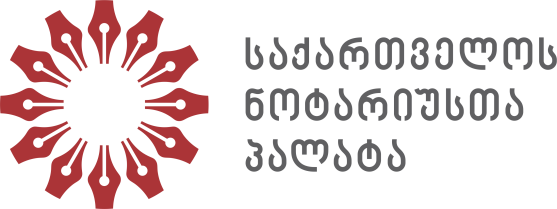 გ ა ნ ა ც ხ ა დ ი ს   ფ ო რ მ ა  ----------------------------------------------------------------------------------------------------------------------------------------------------------------------------------------------------------------------------------------------------------------------------------------------------------------------------------------------------------------------------------------------------------------------------------------------------------------------------------------------------------------------------------------------------------------------------------------------------------------------------------------------------------------------------------------------------------------------------------------------------------------------------------------------------------------------------------------------------------------------------------------------------------------------------------------------------------------------------------------------------------------------------------------------------------------------------------------------------------------------------------------------------------------ვადასტურებ, რომ ჩემ მიერ განცხადებაში მითითებული ინფორმაცია შეესაბამება სინამდვილეს. „პერსონალურ მონაცემთა დაცვის შესახებ“ საქართველოს კანონის შესაბამისად, ვადასტურებ ჩემს თანხმობას ჩემი პერსონალური მონაცემებისა და ჩემ მიერ მოწოდებული სხვა ინფორმაციის დამუშავებასა და გადამოწმებაზე. შევსების თარიღი:  .............................................ხელმოწერა:.....................................................პირადი ინფორმაციაგვარი, სახელი:გაქვთ თუ არა შეცვლილი გვარი, სახელი (დადებითი პასუხის შემთხვევაში, დააზუსტეთ,  როდის და რა მიზეზით):მოქალაქეობა:დაბადების თარიღი (რიცხვი, თვე, წელი) და ადგილი:ოჯახური მდგომარეობა:იურიდიული მისამართი რეგისტრაციის მიხედვით:ფაქტობრივი საცხოვრებელი მისამართი:სახლის ტელეფონი/მობილურის ნომერი:პირადობის მოწმობის № / პასპორტის №:პირადი №:ავტომანქანის მართვის მოწმობის №/კატეგორიაელექტრონული ფოსტაგანათლება№სასწავლებლის დასახელებასწავლების წლებიფაკულტეტიკვალიფიკაცია და დიპლომის №კვალიფიკაციის ასამაღლებელი კურსები (ტრენინგები)№ტრენინგის დასახელებატრენინგის ჩატარების ადგილი, პერიოდიორგანიზაციის დასახელება (ვის მიერ იყო ორგანიზებული)რა სახის ცოდნა და გამოცდილება მიიღეთუცხო ენა (მიუთითეთ, რომელ უცხო ენას ფლობთ და რა დონეზე)უცხო ენაცოდნის დონეცოდნის დონეცოდნის დონეცოდნის დონე□□ ძალიან კარგად□ კარგად□ საშუალოდ□ ცუდად□□ ძალიან კარგად□ კარგად□ საშუალოდ□ ცუდად□□ ძალიან კარგად□ კარგად□ საშუალოდ□ ცუდად□□ ძალიან კარგად□ კარგად□ საშუალოდ□ ცუდადდამატებითი ინფორმაცია თქვენ შესახებ (ჯილდო, აკადემიური ხარისხი, სხვა)კომპიუტერული პროგრამების ცოდნა (მიუთითეთ, რომელი პროგრამები იცით და რა დონეზე)კომპიუტერული პროგრამებიცოდნის დონეცოდნის დონეცოდნის დონეცოდნის დონე□ ძალიან კარგად□ კარგად□ საშუალოდ□ ცუდად□ ძალიან კარგად□ კარგად□ საშუალოდ□ ცუდად□ ძალიან კარგად□ კარგად□ საშუალოდ□ ცუდად□ ძალიან კარგად□ კარგად□ საშუალოდ□ ცუდადშრომითი საქმიანობა/სტაჟირება (გთხოვთ, ჩამონათვალში გაითვალისწინოთ ერთსა და იმავე ორგანიზაციაში თანამდებობის შეცვლის პროცესიც და მიუთითეთ ამ შენაცვლების (დაწინაურება, დაქვეითება) მიზეზი. დაწესებულების/ორგანიზაციის დასახელება უნდა ჩაიწეროს ისე, როგორც ეწოდებოდა მოცემულ დაწესებულებას/ორგანიზაციას თქვენი მუშაობის პერიოდში).№დაწესებულების/ორგანიზაციის დასახელება და იურიდიული მისამართითანამდებობაფუნქციათა ჩამონათვალიმუშაობის წლებიყოველთვიური ანაზღაურებასამუშაოდან წამოსვლის მიზეზიოჯახის წევრები (მიუთითეთ ოჯახის წევრები: მეუღლე, შვილები, დედა, მამა, და, ძმა. თუ ცოლი ატარებს მეუღლის გვარს, საჭიროა, ასევე, მიუთითოთ თავდაპირველი გვარი). ასევე, მიუთითეთ თქვენთან მუდმივად მცხოვრები პირებიოჯახის წევრებიგვარი, სახელი, მამის სახელიდაბადების თარიღი (რიცხვი, თვე, წელი)სამუშაო ადგილი, თანამდებობასაცხოვრებელი მისამართიოჯახის წევრები (მიუთითეთ ოჯახის წევრები: მეუღლე, შვილები, დედა, მამა, და, ძმა, მეუღლის მშობლები, რძალი, სიძე), ასევე თქვენთან მუდმივად მცხოვრები პირები, რომლებიც ეწევიან ან ეწეოდნენ სანოტარო საქმიანობას ან ეწევიან/ეწეოდნენ საქმიანობას საქართველოს ნოტარიუსთა პალატაში ოჯახის წევრებიგვარი, სახელი, მამის სახელიდაბადების თარიღი (რიცხვი, თვე, წელი)მიმდინარე სამუშაო ადგილი, თანამდებობასანოტარო საქმიანობის/ნოტარიუსთა პალატაში საქმიანობის პერიოდისაცხოვრებელი მისამართიგთხოვთ, მიუთითოთ თქვენი ხელმძღვანელების საკონტაქტო ინფორმაცია ბოლო სამი სამუშაო ადგილიდანNორგანიზაციის დასახელებაგვარი, სახელითანამდებობასამსახურის მისამართიტელეფონის ნომერი, ელ-ფოსტა, ვებგვერდიგთხოვთ, მიუთითოთ თქვენი მოტივაცია ნოტარიუსთა პალატის მიერ გამოცხადებული სტაჟირების პროცესში მონაწილეობის მისაღებად. რატომ გსურთ ნოტარიუსთა პალატაში სტაჟირების გავლა?